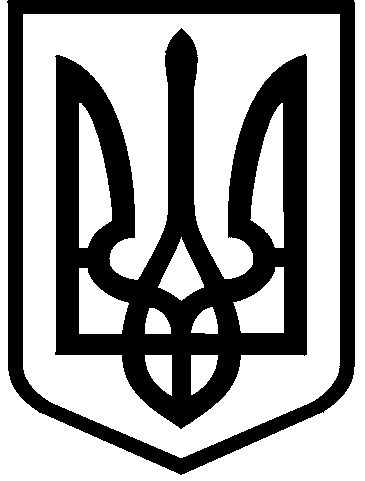 КИЇВСЬКА МІСЬКА РАДАII сесія  IX скликанняРІШЕННЯ____________№_______________						ПРОЄКТВідповідно до Конституції України та Закону України «Про місцеве самоврядування в Україні», Регламенту Київської міської ради, затвердженого рішенням Київської міської ради від 04.11.2021 № 3135/3176, з метою урівняння в правах військовозобов’язаних громадян України, близькі родичі яких загинули або пропали безвісти під час захисту незалежності та територіальної цілісності України, Київська міська радаВИРІШИЛА:1. Направити звернення Київської міської ради до Верховної Ради України щодо необхідності урівняння в правах військовозобов’язаних громадян України, близькі родичі яких загинули або пропали безвісти під час захисту незалежності та територіальної цілісності України, шляхом внесення відповідних змін до Закону України «Про військовий обов’язок і військову службу», що додається.2. Офіційно оприлюднити це рішення у порядку, передбаченому законодавством України.3. Контроль за виконанням цього рішення покласти на постійну комісію Київської міської ради з питань місцевого самоврядування, регіональних та міжнародних зв’язків.Київський міський голова                                                    Віталій КличкоПОДАННЯ:Депутати Київської міської ради:Про звернення Київської міської ради до Верховної Ради України щодо необхідності урівняння в правах військовозобов’язаних громадян України, підтримки родин, близькі родичі яких загинули або пропали безвісти під час захисту незалежності та територіальної цілісності України, шляхом внесення відповідних змін до Закону України «Про військовий обов’язок і військову службу»ПОГОДЖЕНО:Постійна комісія Київської міської ради з питань місцевого самоврядування, регіональних та міжнародних зв’язківГоловаСекретарЮлія ЯРМОЛЕНКОІгор ХАЦЕВИЧВ. о. начальника управління правового забезпечення діяльності Київської міської ради Валентина ПОЛОЖИШНИК